Welcome to the final newsletter for this academic year.  We hope that you all enjoy the rest of this busy term and the summer break.Changes to the governing body 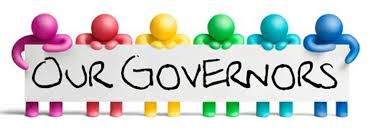 We are delighted that we have been able to fill vacancies on the governing body and welcome 2 new Governors. Asma Abdelmawla is our new parent governor and John Taylor is co-opted to the governing body. You may have seen John already as he is one of the volunteers who supports reading in school. Sadly, Martin Noble has resigned from the governing body. We wish him well for the future.Governors in school			 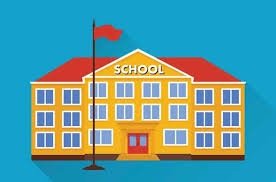 Since our last newsletter governors have visited school on several occasions. Chair of Governors was welcomed to several classrooms to see “Reading Plus” in action. Link governor for Health and Safety met staff to discuss the health and safety audit. Some governors are joining meetings and training sessions with staff.  Governors have also been available to meet parents at the school gate on a few occasions. We are hoping that we will be able give parents this opportunity more often. Social Media 			 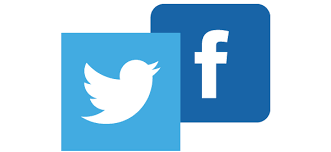 Governors are delighted that Mill Lane posts regularly on social media sites. It is an excellent way of sharing the good news stories about the children. There is so much to celebrate, from sports achievements, educational visits and parties and the special Headteacher’s Awards. Thank you to the manager of these sites for keeping us up to date with Mill Lane news. Training				 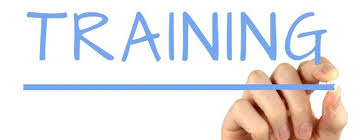 Governors recently requested and received further training about school data. This ensures that we keep updated and is part of our role to ensure that the school is providing the best education for the pupils at Mill Lane. Newsletters				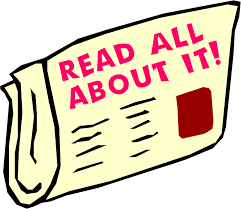 Our next newsletter will be in the Autumn Term. If you have any comments about the newsletters that we have sent out this year or suggestions for future newsletters, please send your comments to: milllane.school@stockton.gov.ukYou can also use this address to contact governors during school term time.  